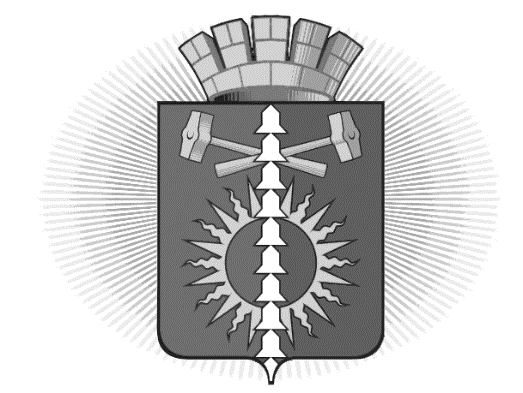 АДМИНИСТРАЦИЯ ГОРОДСКОГО ОКРУГА ВЕРХНИЙ ТАГИЛПРОТОКОЛ № 2заседания межведомственной комиссии по противодействию распространения ВИЧ-инфекции в городском округе Верхний Тагил13.06.2018		 город Верхний Тагил	Председательствовал:Упорова И.Г. – заместитель главы администрации по социальным вопросам, заместитель председателя комиссииСекретарь комиссии – Кривоногова Ю.А., директор МАОУ ДОД Детско-юношеский центрПрисутствовали:Королько Е.В.  – директор МКУ Управление культуры, спорта и молодежной политики, член комиссии;Тронина Е.П. – директор МКУ Управления образованием, член комиссии;Гончук О.В. – главный врач ГБУЗ СО «Городская больница г. Верхний Тагил», член комиссии;Фатхиева И.В. – председатель ТКДНиЗП г. Кировград, член комиссии; Большаков Е.С. – начальник ПП № 10 МОтд МВД России «Кировградское», член комиссии.Повестка заседания: 1. Об организации и проведении мониторинга и оценки эффективности реализации мероприятий по предупреждению распространения ВИЧ-инфекции на территории городского округа Верхний Тагил. Докладчик: ГБУЗ СО «Городская больница г. Верхний Тагил» 2.	О создании условий по обеспечению здорового образа жизни, доступности занятий в учреждениях спорта для молодежной и подростковой среды в городском округе Верхний Тагил.Докладчик: МКУ Управление культуры, спорта и молодежной политики 3.	Об исполнении протокольных поручений координационной комиссии за 1 полугодие 2018 года. Докладчик: Заместитель главы администрации по социальной политике Упорова И.Г.1.	Об организации и проведении мониторинга и оценки эффективности реализации мероприятий по предупреждению распространения ВИЧ-инфекции на территории городского округа Верхний ТагилУпорова И.Г., Гончук О.В.Решили:Информацию принять к сведению.Продолжать работу по выявлению и профилактике ВИЧ-инфекции.Проголосовали единогласно.О создании условий по обеспечению здорового образа жизни, доступности занятий в учреждениях спорта для молодежной и подростковой среды в городском округе Верхний Тагил Королько Е.В., Тронина Е.П., Упорова И.Г.Решили:Информацию принять к сведению.Продолжить работу по профилактике ВИЧ-инфекции и созданию условий обеспечения здорового образа жизни, доступности занятий в учреждениях спорта для молодежной и подростковой среды в городском округе Верхний ТагилПривлечь к занятиям по дополнительному образованию подростков «группы риска», состоящих на учете ТКДНиЗП, внутришкольном учете.  Проголосовали единогласно.Об исполнении протокольных поручений координационной комиссии за 1 полугодие 2018 года  Упорова И.Г.Решили:Информацию принять к сведению.Продолжать работу по профилактике ВИЧ-инфекции.Проголосовали единогласно.Проголосовали единогласно.Заместитель Главы администрации по социальным вопросам, заместитель председателя комиссии					                И.Г. Упорова